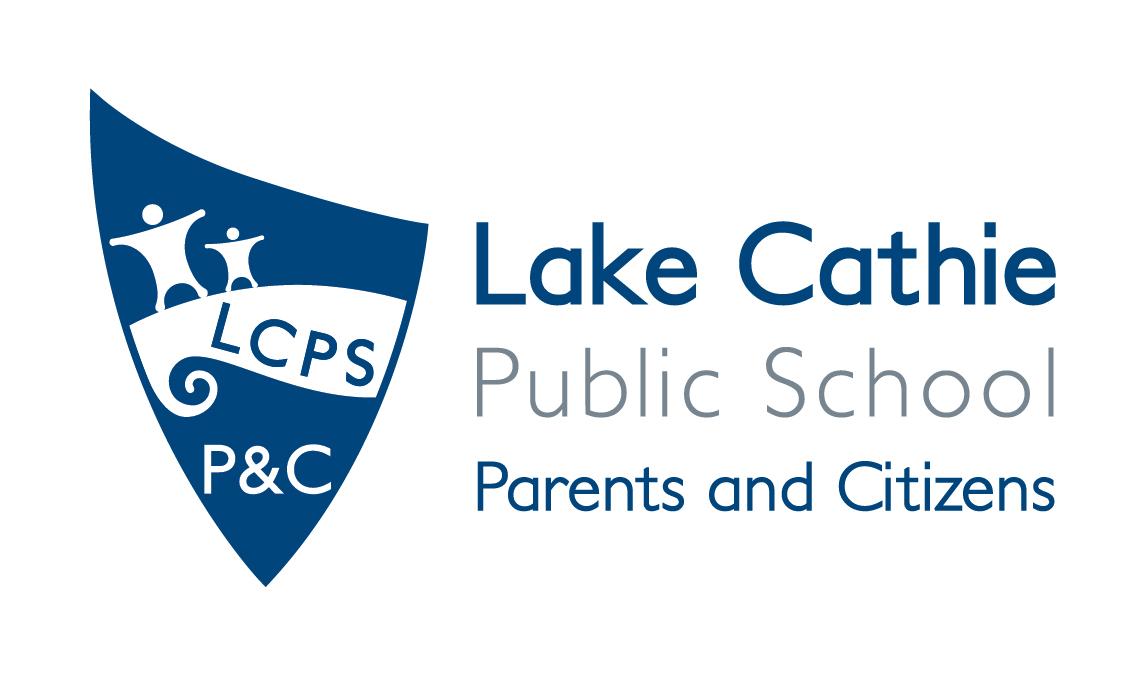 MEETING DETAILSMEETING DETAILSPurposeP & C MeetingDate and TimeTuesday 5th September 2023        Opened   6:39pm     Closed 7:36pm LocationLCPS Library AttendanceAs per attendance book Minutes:  Julia James ITEMS ACTIONMinutes of previous meeting reviewed Minutes accepted – BecSeconded – Louise Business arising Pavers – Hopefully getting laid next week should be finished by Thursday. Bec and Graig went to Tacking Point PS to view the sensory garden. Jock will visit Tacking Point this Thursday to also view the pavers and how they are laid in the garden. Soap in Bathrooms – The School is in the process of buying more of the soap hand pump style dispensers that comes out as foam. General hand pump soap will be placed in the bathrooms that don’t have a dispenser.Playground Equipment - Assets is coming on Friday this week (week 8)President’s ReportWelcome and thank you making the time and effort and coming tonight.A busy week with Father's Day stall. Thank you to the families who supported the stall, the children appeared happy with their shopping. A big thank you to all the helpers without your support the day would not have gone so well.Thank you to all the families who donated cakes and we really appreciate the effort, we understand families are busy. Thank you to the volunteer parents for serving and setting up and cleaning up, we are very grateful. Thank you to Roger from the Coffee Van for donating a percentage of his takings we appreciate your support.Colour Run - discussed in fundraising.Halloween Disco – discussed in fundraising. Grandparents Day - Discussed in general business.Treasurer’s ReportMain Account:            $28299.85General Account        $1553.81  Savings Account        $18641.68TOTAL                       $48,495.34$200 Float on hand$680 Bake stall @ book parade$1600 Father’s DayExact cash balance to be confirmed as gifts were still being paid forThe P&C executives within the last few weeks would like to share that we were able to support families travelling for sport. This student support is an initiative we hope to continue down the road for students representing our school in academic, sport, dance and band.The Student Support was given to the students representing our school in netball at Tweed Heads and athletics at Lismore. The thanks from the families of this support were as follows:“This is an awesome and meaningful calls from the P&C”.“A lovely surprise to help support our child”.“A massive thank you to everyone involved to allow this support”.“A heartfelt thank you to the amazing P&C team”.“This is so beautiful of the P&C and certainly a big help, especially with two sporting munchkins in the house”.On behalf of the executive team, we felt that by supporting students we are supporting families and parents. Principal’s ReportCongratulations and thank you to School Administrative and Support Staff.  We appreciate you all and hope you enjoyed your special breakfast down at Bonny Hills Café this morning. PPLE - Increasing engagement and happiness levels of parents to help with student engagement in school. Reading, Phonics, Literacy skills workshops are taking place with existing families and future families. Watch this space. Thank you to Jaqui for being our parent representative. We are halfway through the process of employing a new Assistant PrincipalExternal validation – Most impressed with our school and how accurate the school judged themselves. Our School now has clear goals we want to achieve and areas we would like to focus on moving forward. Staff are looking at how we can modify the election processes for our school leaders and how it can be streamlined. Student voice and staff have an equal vote.  FundraisingFederal Election “The Voice” Jock has put the submission in to have it run at the school and is waiting to hear the decision. The P&C will run a cake stall and contact Lyne@aec.gov.au to run the election day BBQColour Run – Super dooper at the end, a fun day giving back to the students. We have shirts for the kids in case students forget. Lunch -12:45 pm - 1:30pmColour Run - 1:30 – 2:30pm Pack up at 2:30pmTeachers, year 6 students and P&C staff will throw the powder.Katy is going to organise the Coffee VanHalloween Disco – 30th of October P&C to decorate hall. K – 2 – 5pm – 6pm 3 – 6 – 6:15 – 7:15pm Lolly bags will be sent home at the end.Oosh students can attend if they are still at Oosh General BusinessGrandparents Day – 30th of October – P&C initiative11:30am arrival – straight to the hall - Performances including the band, choir and dance groups (45minutes) All Stages to run an activity in classroom (maybe a Grandparents portrait) 12:15pm – 1pmLunch at 1pm grandparents are welcome to stay for lunch. Kindy 2024’s last orientation – P&C stall - 23rd of November Presentation Day 7th of December – P&C will provide a BBQUpcoming Meetings17th October – Week 2 Term 421st November – Week 7 Term 4